დანართი №1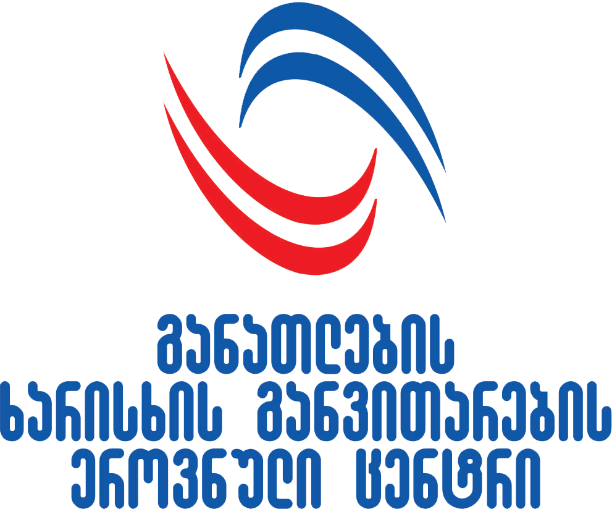 ბაკალავრიატის საგანმანათლებლო პროგრამის „ეროვნული კვალიფიკაციების ჩარჩოსთან“ და „სწავლის სფეროების კლასიფიკატორთან“ შესაბამისობის შესახებ თვითშეფასების ანგარიში[უმაღლესი საგანმანათლებლო პროგრამის დასახელება][უმაღლესი საგანმანათლებლო დაწესებულების სახელწოდება][თვითშეფასების ანგარიშის შევსების თარიღი]თვითშეფასების ანგარიშის მომზადების მიზანიეროვნული კვალიფიკაციების ჩარჩოსთან და სწავლის სფეროების კლასიფიკატორთან შესაბამისობის მიზნით, უმაღლეს საგანმანათლებლო პროგრამაში განხორციელებული ცვლილებების, მიღებული შედეგების თვითშეფასება და გარე ხარისხის უზრუნველყოფის მექანიზმების განხორციელების ხელშეწყობა.თვითშეფასების ანგარიშის მომზადებამდე გასათვალისწინებელი პრინციპები აკრედიტებული უმაღლესი საგანმანათლებლო პროგრამის ეროვნული კვალიფიკაციების ჩარჩოსთან და სწავლის სფეროების კლასიფიკატორთან შესაბამისობაში მოყვანის მიზნით რეკომენდებულია:ეროვნული კვალიფიკაციების ჩარჩოს მოთხოვნების იდენტიფიცირებასაგანმანათლებლო პროგრამის კონტექსტში სწავლის სფეროების კლასიფიკატორის მოთხოვნების იდენტიფიცირებაეროვნული კვალიფიკაციების ჩარჩოსა და სწავლის სფეროების კლასიფიკატორის მოთხოვნებისა და აკრედიტებული საგანმანათლებლო პროგრამის სტრუქტურის შედარებითი ანალიზი, მათ შორის საგანმანათლებლო პროგრამის სწავლის სფეროების კლასიფიკატორის შესაბამის დეტალურ სფეროში არსებული სწავლის სფეროს შინაარსის განხილვა, ამ სფეროს განვითარების ტენდენციების იდენტიფიცირება, მისანიჭებელი კვალიფიკაციის თავისებურებებისა და საერთაშორისო დონეზე არსებული საუკეთესო პრაქტიკის  შესწავლა-გათვალისწინებაზემოაღნიშნული საკითხების ანალიზის შედეგად განსახორციელებელი ცვლილებების, პროცესში ჩასართავი/მონაწილე პირების, განსახორციელებელი აქტივობების ვადების, მტკიცებულებების განსაზღვრა თითოეული აქტივობის განხორციელება და პროცესების მიმდინარეობისას მტკიცებულებების ფორმირებასაგანმანათლებლო დაწესებულებაში დადგენილი წესის შესაბამისად საგანმანათლებლო პროგრამაში შესაბამისი ცვლილებების განხორციელებათვითშეფასების ანგარიშის ფორმირებათვითშეფასების ანგარიშის  მომზადების პრინციპებითვითშეფასების ანგარიში უნდა მომზადდეს შემდეგი პრინციპების დაცვით:თვითშეფასების ანგარიშში უნდა აისახოს ეროვნული კვალიფიკაციების ჩარჩოსთან და სწავლის სფეროების კლასიფიკატორთან შესაბამისობაში მოყვანილი საგანმანათლებლო პროგრამის შესახებ შესაბამისი ინფორმაციათვითშეფასების ანგარიშში მტკიცებულებების მითითებით მოცემული უნდა იყოს იმ აქტივობების აღწერა და ანალიზი, რომელიც საგანმანათლებლო პროგრამის ეროვნული კვალიფიკაციების ჩარჩოსთან და სწავლის სფეროების კლასიფიკატორთან შესაბამისობაში მოყვანის მიზნით განხორციელდათვითშეფასების ანგარიშის  შეფასების პრინციპებიწარმოდგენილი თვითშეფასების ანგარიში უნდა შეფასდეს შემდეგი პრინციპების დაცვით:თვითშეფასების ანგარიშში მოცემული  ინფორმაციისა და ანგარიშზე თანდართული დოკუმენტაციის შესაბამისობის შეფასებასაგანმანათლებლო პროგრამის ცვლილებებთან დაკავშირებული საგანმანათლებლო დაწესებულების მიერ განხორციელებული ანალიზის შესწავლათითოეული განხორციელებული აქტივობისა და  მითითებული მტკიცებულებების შესწავლაეროვნული კვალიფიკაციების ჩარჩოსთან და სწავლის სფეროების კლასიფიკატორთან შესაბამისობაში მოყვანილი საგანმანათლებლო პროგრამის შეფასებათვითშეფასების ანგარიშის შესწავლის შედეგად მიღებული შედეგების ფორმირებაინფორმაცია უმაღლესი საგანმანათლებლო დაწესებულების შესახებინფორმაცია საგანმანათლებლო პროგრამის შესახებსაკონტაქტო ინფორმაციასაგანმანათლებლო პროგრამის ეროვნული კვალიფიკაციების ჩარჩოსა და სწავლის სფეროების კლასიფიკატორთან შესაბამისობაში მოყვანის მიზნით განხორციელებული ცვლილებებიბაკალავრიატის საგანმანათლებლო პროგრამის სტრუქტურაძირითადი სწავლის სფეროს შესაბამისი შინაარსის სასწავლო კურსები/საგნები/მოდულები (არანაკლებ 120 კრედიტის მოცულობით) და თავისუფალი კომპონენტებიან/დაძირითადი სწავლის სფეროს შესაბამისი შინაარსის სასწავლო კურსები/საგნები/მოდულები (არანაკლებ 120 კრედიტის მოცულობით), დამატებითი პროგრამა (არანაკლებ 30 და არაუმეტეს 60 კრედიტი)/დამატებითი პროგრამები და თავისუფალი კომპონენტებიან/დაძირითადი სწავლის სფეროს შესაბამისი შინაარსის სასწავლო კურსები/საგნები/მოდულები (არანაკლებ 120 კრედიტის მოცულობით) და დამატებითი პროგრამა (არანაკლებ 30 და არაუმეტეს 60 კრედიტი)/დამატებითი პროგრამები6. საგანმანათლებლო პროგრამის სწავლის შედეგები პასუხისმგებლობისა და ავტონომიურობის მიღწევის კომპონენტი ადამიანური რესურსის რაოდენობრივი მაჩვენებელი8. ადამიანური რესურსის თვისებრივი მაჩვენებელი9.  მატერიალური რესურსითანდართული დოკუმენტაცია საგანმანათლებლო პროგრამის ხელმძღვანელ(ებ)ის ხელმოწერადაწესებულების სახელწოდება ორგანიზაციულ-სამართლებრივი ფორმის მითითებითდაწესებულების სახედაწესებულების საიდენტიფიკაციო კოდისაგანმანათლებლო პროგრამის დასახელებაუმაღლესი განათლების საფეხურიკვალიფიკაციის დონე  კვალიფიკაციის დასახელება  ზოგადი განათლების შესაბამისი საფეხურის საგნის/საგნების/საგნობრივი ჯგუფის სწავლების უფლების მითითებითდეტალური სფეროს დასახელება და კოდი (ISCED – F – 2013)სწავლების ენაECTS კრედიტების რაოდენობასაგანმანათლებლო პროგრამის განხორციელების ადგილისაგანმანათლებლო პროგრამის სტატუსი -აკრედიტაცია შესაბამისი საბჭოს გადაწყვეტილების თარიღი და ნომერისაგანმანათლებლო პროგრამის დასახელებაკვალიფიკაციის დასახელება და კოდი გადაწყვეტილების ძალაში შესვლის თარიღიაკრედიტაციის ვადის გასვლის თარიღიდაწესებულების მისამართიდაწესებულების ვებ-გვერდიდაწესებულების ელ-ფოსტატელეფონიდაწესებულების ხელმძღვანელიმობილური ტელეფონიელ-ფოსტის მისამართიძირითადი საგანმანათლებლო ერთეულის დასახელებაძირითადი საგანმანათლებლო ერთეულის ხელმძღვანელიმობილური ტელეფონიელ-ფოსტის მისამართისაგანმანათლებლო პროგრამის ხელმძღვანელიმობილური ტელეფონიელ-ფოსტის მისამართიდაწესებულების ხარისხის უზრუნველყოფის სამსახურის ხელმძღვანელიმობილური ტელეფონიელ-ფოსტის მისამართი№საკითხიეროვნული კვალიფიკაციების ჩარჩოსა და სწავლის სფეროების კლასიფიკატორთან შესაბამისობაში მოყვანამდეეროვნული კვალიფიკაციების ჩარჩოსა და სწავლის სფეროების კლასიფიკატორთან შესაბამისობაში მოყვანის შემდგომ1საგანმანათლებლო პროგრამის დასახელება2კვალიფიკაციის დასახელება№საკითხიკიარააღწერა(საჭიროების შემთხვევაში)1შეიცვალა თუ არა საგანმანათლებლო პროგრამის მიზნები2შეიცვალა თუ არა საგანმანათლებლო პროგრამის შედეგები3შეიცვალა თუ არა საგანმანათლებლო პროგრამის სტრუქტურა№საკითხიაღწერა1საგანმანათლებლო პროგრამის დასახელების, მის შესაბამის დეტალურ სფეროში მოცემული სწავლის სფეროს დასახელებისა და ფორმირებული კვალიფიკაციის დასახელების შესაბამისობა2სფეროს განვითარების ტენდენციები  3საგანმანათლებლო პროგრამით განსაზღვრული კვალიფიკაციის თავისებურებები4საერთაშორისო დონეზე არსებული საუკეთესო პრაქტიკაNსაკითხიკი   არააღწერა 1საგანმანათლებლო პროგრამით განსაზღვრული მიზანი და შედეგები მიღწევადია                                                                                                                        2საგანმანათლებლო პროგრამის დასახელება შესაბამისობაშია პროგრამის შინაარსთან, ძირითად სწავლის სფეროსთან და მისანიჭებელი კვალიფიკაციის დასახელებასთან      №საგანმანათლებლო პროგრამის კომპონენტიკრედიტის რაოდენობააღწერა (საჭიროების შემთხვევაში)1ძირითადი სწავლის სფეროს სავალდებულო სასწავლო კურსები/საგნები/მოდულები(მათ შორის კონცენტრაცია, არსებობის შემთხვევაში) 2ძირითადი სწავლის სფეროს სავალდებულო არჩევითი სასწავლო კურსები/საგნები/მოდულები(მათ შორის კონცენტრაცია, არსებობის შემთხვევაში)3თავისუფალი კომპონენტის სავალდებულო სასწავლო კურსები/საგნები/მოდულები4თავისუფალი კომპონენტის არჩევითი სასწავლო კურსები/საგნები/მოდულები5დამატებითი პროგრამის  (არსებობის შემთხვევაში) სავალდებულო სასწავლო კურსები/საგნები/მოდულები6დამატებითი პროგრამის  (არსებობის შემთხვევაში) არჩევითი სასწავლო კურსები/საგნები/მოდულებიჯამი:ჯამი:ჯამი:ჯამი:№საკითხიკი   არააღწერა 1საგანმანათლებლო პროგრამის სტრუქტურა შესაბამისობაშია მისანიჭებელი კვალიფიკაციის დასახელებასთან და უზრუნველყოფს შესაბამისი სწავლის შედეგების მიღწევას№საკითხიკი   არააღწერა (საჭიროების შემთხვევაში)1სწავლის შედეგი ფორმულირებულია აქტიური ზმნებით, აწმყო დროში  2საგანმანათლებლო პროგრამის შედეგებში ასახულია პროგრამის მხოლოდ სავალდებულო  კომპონენტების შესაბამისი შინაარსი 3დადგენილია ეროვნული კვალიფიკაციების ჩარჩოს დონესთან შესაბამისობა №კომპონენტებისწავლის შედეგებისწავლის შედეგებისწავლის შედეგებისწავლის შედეგებისწავლის შედეგებისწავლის შედეგებისწავლის შედეგებისწავლის შედეგებისწავლის შედეგებისწავლის შედეგები№კომპონენტები1234567910111..........................2..........................3..........................№სწავლის შედეგებიშემფასებელისწავლის შედეგების მიღწევის მტკიცებულებები 1....................................................2.....................................................3.....................................................4.....................................................5.....................................................6....................................................7....................................................№საგანმანათლებლო პროგრამის კომპონენტიგანხორციელების ადგილისწავლება-სწავლის მეთოდ(ებ)იშეფასების მეთოდ(ებ)იშემფასებელისწავლის შედეგის მიღწევის მტკიცებულებები 12საგანმანათლებლო პროგრამის კომპონენტების განმახორციელებელი პერსონალირაოდენობრივი მაჩვენებელიაკადემიური პერსონალიპროფესორიასოცირებული პროფესორიასისტენტ-პროფესორიასისტენტიაფილირებული აკადემიური პერსონალიაფილირებული პროფესორიაფილირებული ასოცირებული პროფესორიაფილირებული ასისტენტ-პროფესორიაფილირებული ასისტენტიუცხოელი პერსონალი (არსებობის შემთხვევაში)სწავლებაში ჩართული უცხოელი აკადემიური/მოწვეული პერსონალის რაოდენობაკვლევაში ჩართული უცხოელი აკადემიური/სამეცნიერო/მოწვეული პერსონალის რაოდენობამოწვეული პერსონალი№საკითხიკი/არა/ნაწილობრივაღწერამტკიცებულებები1ეროვნული კვალიფიკაციების ჩარჩოსა და სწავლის სფეროების კლასიფიკატორთან საგანმანათლებლო პროგრამების შესაბამისობაში მოყვანის მიზნით განხორციელდა თუ არა პერსონალის განახლება ან/და არსებული პერსონალის პროფესიული განვითარება2პროგრამის განმახორციელებელი პირების კვალიფიკაციის შესაბამისობა სასწავლო კომპონენტის კონტექსტთან№საკითხიკი/არა/ნაწილობრივაღწერამტკიცებულებები1პროგრამა უზრუნველყოფილია იმ აუცილებელი ინფრასტრუქტურით, ტექნიკური აღჭურვილობითა და საბიბლიოთეკო რესურსებით, რაც საჭიროა საგანმანათლებლო პროგრამით გათვალისწინებული სწავლის შედეგების მისაღწევად2პროგრამის შესაბამისობის პროცესმა გამოიწვია თუ არა მატერიალური რესურსის ცვლილება/განახლება/დამატება